4 квітня 2024 року кафедра клінічної фармакології та клінічної фармації провела профорієнтаційний захід для учнів 11 класу приватного ліцею "Лєствіца" у форматі Zoom-конференції.У рамках заходу доцент кафедри, кандидат фармацевтичних наук Отрішко Інна Анатоліївна прочитала лекцію на тему  «Ліки та їжа: ТОР-10 цікавих взаємодій», а також презентувала аудиторії освітню програму «Клінічна фармація». У заході взяли участь 9 учасників.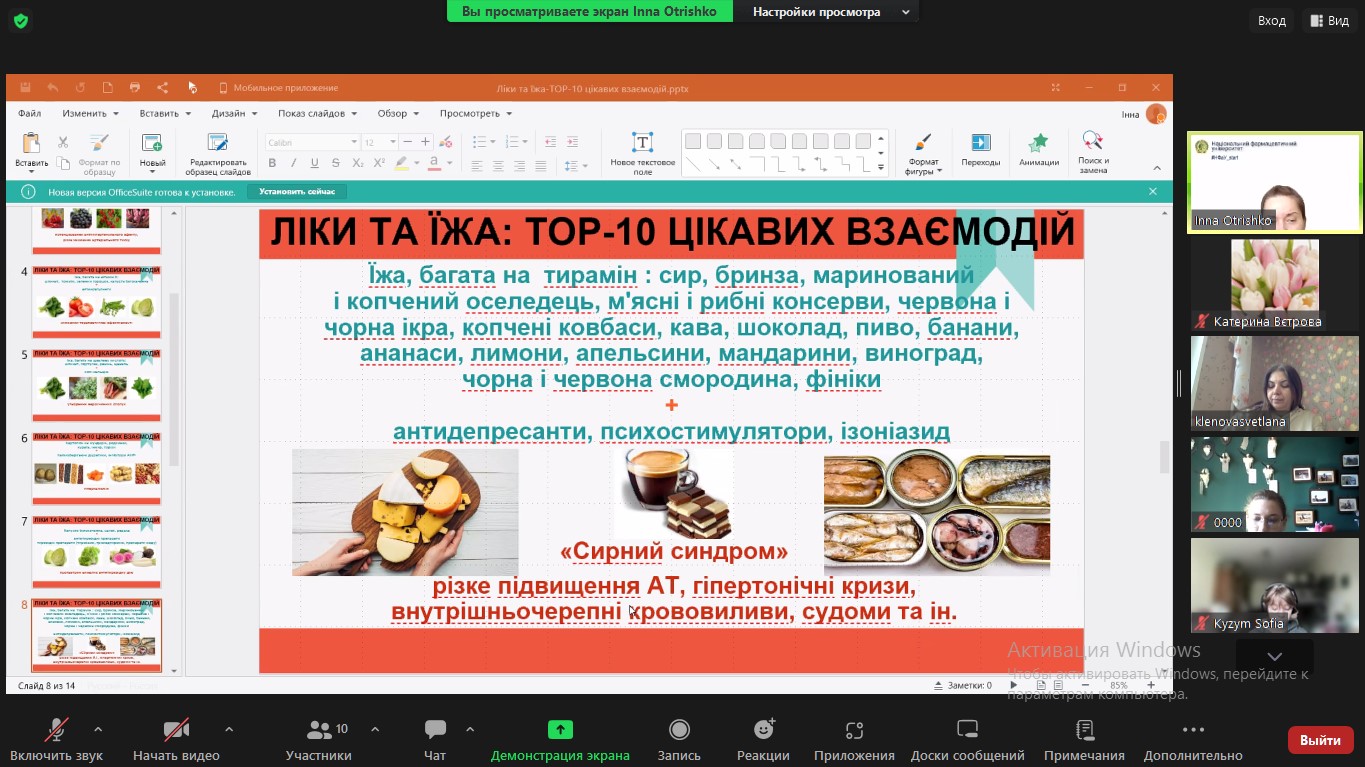 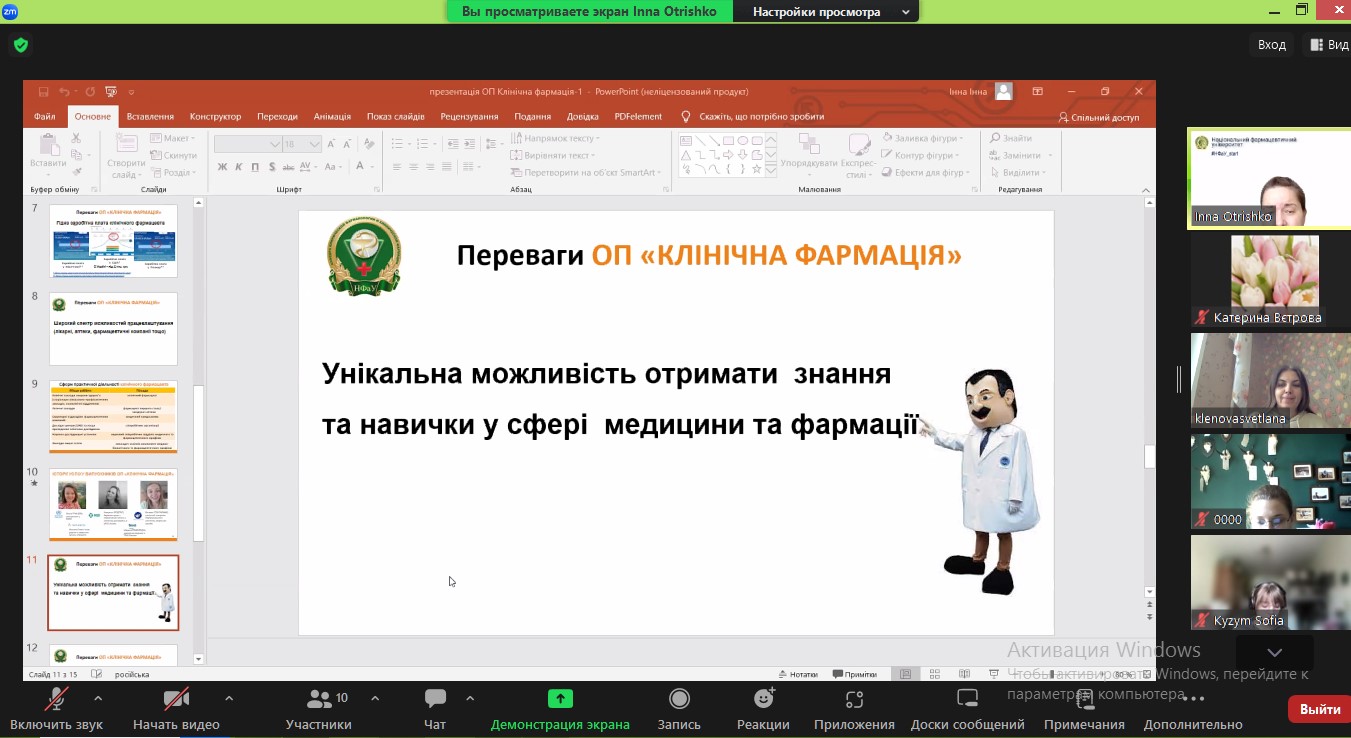 